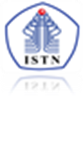 BERITA ACARA PERKULIAHAN(PRESENTASI KEHADIRAN DOSEN)SEMESTER GENAP  TAHUN AKADEMIK 2022/2023PROGRAM STUDI  ARSITEKTUR S1FTSP-ISTNBERITA ACARA PERKULIAHAN(PRESENTASI KEHADIRAN DOSEN)SEMESTER GENAP  TAHUN AKADEMIK 2022/2023PROGRAM STUDI  ARSITEKTUR S1FTSP-ISTNMataKuliah  : Perenc & Peranc Ars 2Dosen  : Ir. Maulina Dian.P.MT               Nova Anggraini P, ST, MTJam      : Rabu, 08.50-14.00Semester  : 2SKS          : 4Kelas        : ARuang       : F3NoTANGGALMATERI KULIAHJUMLAH MHSTTDDOSEN 1TTDDOSEN 2129 Maret 2023INTRODUCTION  ARSITEK & ARSITEKTUR:Menjelaskan tujuan dari perkuliahan, lingkup tugas dan jadwal studio, tata cara  penilaian, dan luaran yang dihasilkan25 April 2023studi pengenalan proyek serta studi banding/preseden312 April 2023Menentukan tujuan, sasaran, permasalahan, pendekatan dan tema419 April 2023data,standar dan peraturan serta Teknik pengumpulan data,standar ,peraturan dan preseden yang relevan53 Mei 2023Analisis Fungsi RuangMenyusun studi ruang yang mengulas tentang :jenis, karakter, luas, dan ukuran ruang.Menyusun analisa hubun-gan ruang yang menunjukkan pola dan kualitashubungan ruang610  Mei 2023Melakukan Analisis Fungsi TapakMenyusun analisa tapakyang mengulas iklim dancuaca, sirkulasi, view keluar dan dalam, bentukdan ukuran tapak,  utilitas, vegetasi717  Mei 2023 Melakukan Analisis Fungsi Bangunan, melingkupi, masa bangunan, bentuk /karakter bangunan, material bangunan, struktur/konstruksi bangunan serta utilitas dan ME  bangunan823-25 Mei 2023UTS :Membuat Tulisan Perencanaan sampai dengan Arahan Disain dan Konsep disain sebagai acuan tahap perancangan , dan dipresentasikan931 Mei 2023Menyusun konsep rancangan107 Juni 2023Mengolah Siteplan1114 Juni 2023Mengolah denah1221 Juni 2023Mengolah Tampak bangunan1328 Juni 2023Mengolah Potongan Bangunan145 Juli 2023Mempresentasikan dan responsi dokumen perancangan1512 Juli 2023Mengolah Perspektif/maket1631 Juli , 1-2 Agustus 2023UAS : finishing dokumen perancangan dan presentasi gagasan  didepan khalayak pada kegiatan kolokium berupa display sekluruh produk gambar dan visualisasi perspektif, konsep dan maket serta  menyertakan paper perencanaannya